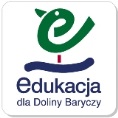 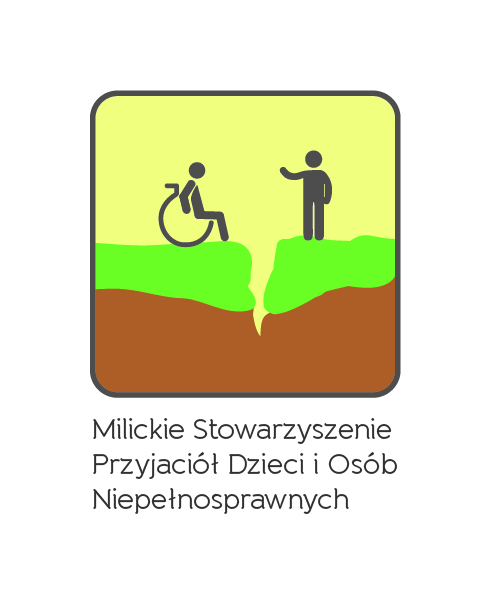 REGULAMIN PRZEGLĄDU MAŁYCH FORM TEATRALNYCH                   - CIEKAWE MIEJSCA DOLINY BARYCZY                                        „CUDZE CHWALICIE, SWEGO NIE ZNACIE”REALIZOWANEGO W RAMACH WYJATKOWYCH INICJATYW EDUKACYJNYCH DLA DOLINY BARYCZYWIE 2019MSPDiON w Miliczu ogłasza w ramach Wyjątkowych Inicjatyw Edukacyjnych (WIE)          w Dolinie Baryczy w roku 2019 przegląd przedstawień dla dzieci przedszkolnych i szkolnych o zasięgu regionalnym również dla województwa wielkopolskiego i dolnośląskiego pt. Przegląd Małych Form Teatralnych  – ciekawe miejsca Doliny Baryczy                   „Cudze chwalicie swego nie znacie”  -         treścią przedstawienia mogą być wymyślone przez danego uczestnika opowieści o ciekawych miejscach Doliny Baryczy z postaciami, które zostały stworzone w projekcie Edukacja dla Doliny Baryczy, inną formą może być inscenizacja na podstawie legend Doliny Baryczy np. „Grabkowe Bajanie z Doliny Baryczy” B. Hołubka ( modyfikacja legendy, informacje o postaciach z Doliny Baryczy można znaleźć na stronie internetowej http://edukacja.barycz.pl/8-wspanialych-pacynki-na-reke-191 oraz publikacja http://edukacja.barycz.pl/publikacja-10-grabkowe-bajanie-z-boliny-baryczy-167). W przedstawieniu powinny się znaleźć np. pomoce edukacyjne z projektu Edukacja dla Doliny Baryczy np. scenografia zawierająca elementy charakterystyczne dla regionu Doliny Baryczy itp.W organizacji przeglądu MSPDiON w Miliczu wspierać będzie Stowarzyszenie Partnerstwo dla Doliny Baryczy.Przegląd ma na celu:promocję regionu Doliny Baryczy,poznanie ciekawych miejsc Doliny Baryczy,bliższe poznanie legend związanych z Doliną Baryczy,wzbudzanie zainteresowań najbliższą okolicą swojego miejsca zamieszkania.Przegląd obejmuje swym zasięgiem wszystkie placówki przedszkolne i szkolne  województwa dolnośląskiego i wielkopolskiego.Przegląd skierowany jest do dzieci grup przedszkolnych oraz przedszkolnych integracyjnych oraz uczniów klas I – VIII szkół podstawowych i integracyjnych.Etapy przeglądu:koniec lutego – ogłoszenie regulaminu konkursu (rozesłanie zaproszeń do placówek), zgłoszenia zainteresowanych placówek udziałem w przeglądzie (karty zgłoszeniowe do 12 kwietnia),marzec -  kwiecień – 17 maj – czas dla grup przedszkolnych, integracyjnych oraz szkolnych na przygotowanie inscenizacji i zamieszczenie na portalu edukacja.barycz.pl filmów z przebiegu przedstawienia do 17 maja,koniec maja – eliminacje wszystkich grup, które będą brały udział w PRZEGLĄDZIE MAŁYCH FORM TEATRALNYCH – CIEKAWE MIEJSCA NASZEGO REGIONU „CUDZE CHWALICIE, SWEGO NIE ZNACIE”.Nie ma eliminacji pośrednich, wszystkie nagrania przedstawień umieszczane są na portalu.Ocena przez Jury i wybranie I,II,III miejsca w kategorii przedszkolnej; I, II, III miejsca w kategorii szkolnej klas I – III i I, II, III miejsce klas IV – VIII.I połowa czerwca – rozdanie nagród laureatom. Wspólne obejrzenie nagrodzonych inscenizacji I miejsca w MSPDiON w Miliczu.Wymagania techniczne:Filmy z inscenizacji przedszkolnych i szkolnych CIEKAWE MIEJSCA DOLINY BARYCZY „CUDZE CHWALICIE, SWEGO NIE ZNACIE”,czas trwania przedstawień – max. 15 min.,filmiki powinny być w formacie AVI, MP4, MOVKATEGORIE OCENY:- dobór repertuaru,- kostiumy,- ruch sceniczny,- ogólny wyraz artystyczny i umiejętności komunikacyjne,- dziecięca zabawa w teatr,- poprawnie technicznie nakręcony film (obraz, dźwięk, oryginalny pomysł, wykonanie, wkład pracy).	8. Wymagania dla uczestników: - rekrutacja odbędzie się do 12 kwietnia wyłącznie na KARCIE ZGŁOSZENIA, prosimy wysyłać na adres Milickie Stowarzyszenie przyjaciół Dzieci i Osób Niepełnosprawnychul. Kopernika 20, 56 – 300 Milicz, faks: 71/38 30 014 lub e-mail biuro@mspdion.org.pl                       	 - przedstawienia odbywają się w swoich placówkach,- każde przedszkole/szkoła zobowiązana jest przygotować nagranie przedstawienia           i umieszczenie go na portalu Edukacja dla Doliny Baryczy do 17 maja,- dokładne instrukcje dotyczące umieszczenia nagrań zostaną udostępnione                    w późniejszym terminie ( trwają jeszcze ustalenia), najpierw trzeba będzie umieścić je na youtube. - koniec maja Jury w pełnym składzie, po obejrzeniu wszystkich nagranych spektakli na portalu zgłoszonych do PRZEGLĄDU MAŁYCH FORM TEATRALNYCH – CIEKAWE MIEJSCA NASZEGO REGIONU „CUDZE CHWALICIE, SWEGO NIE ZNACIE” dokona kwalifikacji do finału,- finał odbędzie się w I połowie czerwca w MSPDiON w Miliczu . Wspólne obejrzenie nagrodzonych inscenizacji I miejsca  w MSPDiON w Miliczu. Rozdanie nagród.	9. W przeglądzie zostaną wyłonione najlepsze inscenizacje w kategoriach:	Kategoria grupy przedszkolne, integracyjne – I, II, III miejsce + ewentualne 	wyróżnienia/ nagrody zbiorowe,	kategoria grupy szkolne klasy I – III – I, II, III miejsce + ewentualne wyróżnienia/nagrody	zbiorowe.kategoria grupy szkolne klasy IV – VIII – I, II, III miejsce + ewentualne wyróżnienia/nagrody zbiorowe.	10. Dodatkowe informacje na temat przeglądu można uzyskać kontaktując się z:		Panią Edytą Ciesielską tel. 601 955 873. 	Opiekun grupy/ nauczyciel zobowiązany jest do zbierania oświadczeń:		- praw autorskich danego materiału zgłoszonego do WIE,		- o przetwarzaniu danych osobowych na potrzeby promocji konkursu,		- na używanie i rozpowszechnianie materiałów zawierających  wizerunek.	Takie oświadczenia będą przesłane w późniejszym terminie do placówek, które się zgłoszą do 	WIE.